 
2019 Show Application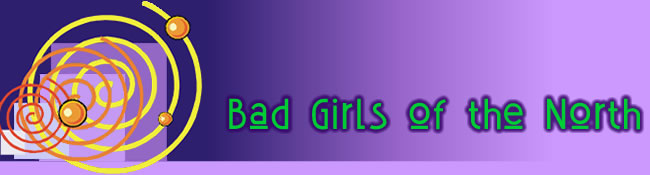 
Vendor Name: 	_________________________________________________Business Name:	_________________________________________________Mailing address: 	_________________________________________________Phone number:	_________________________________________________Email:			_________________________________________________
Please indicate what show (or shows) you would like to participate in:____ 	Yes, I am interested in participating in the Bad Girls Show at O’Malley’s on the Green, Anchorage, November 1st and 2nd.____	Yes, I am interested in participating in the Bad Girls show at Mat-Su Resort (Enclosed Pavilion), Wasilla, November 8th and 9th.
Description of your product:Other Information you would like to share: